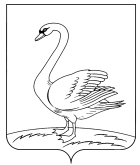 Липецкая областьЛебедянский муниципальный район   Совет депутатов сельского поселения Куликовский сельсоветРЕШЕНИЕ24 января 2022 г.           с. Куликовка Вторая                          № 52О внесении изменений в «Положение  об упорядочении оплаты труда работников, заключивших трудовой договор о работе в органах местного самоуправления сельского поселения Куликовский сельсовет Лебедянского муниципального района Липецкой области», принятое решением Совета депутатов сельского поселения Куликовский сельсовет Лебедянского муниципального района Липецкой области  от 12.03.2019г. № 155Рассмотрев предложенный администрацией сельского поселения  Куликовский сельсовет Лебедянского муниципального района Липецкой области Российской Федерации проект изменений в  «Положение об упорядочении оплаты труда работников, заключивших трудовой договор о работе в органах местного самоуправления сельского поселения Куликовский сельсовет Лебедянского муниципального района Липецкой области», принятое решением Совета депутатов сельского поселения Куликовский сельсовет Лебедянского муниципального района Липецкой области от 12.03.2019 г. № 155, в соответствии со статьей 5 Трудового кодекса Российской Федерации, руководствуясь Уставом сельского поселения Куликовский сельсовет Лебедянского муниципального района Липецкой области Российской Федерации, учитывая мнение постоянной депутатской комиссии по бюджету, местным налогам и сборам, Совет депутатов сельского поселения Куликовский сельсовет                             РЕШИЛ:1. Принять изменения в «Положение об упорядочении оплаты труда работников, заключивших трудовой договор о работе в органах местного самоуправления сельского поселения Куликовский сельсовет Лебедянского муниципального района Липецкой области», принятое решением Совета депутатов сельского поселения Куликовский сельсовет Лебедянского муниципального района Липецкой области от 12.03.2019 г. № 155 (прилагается).2. Направить изменения в «Положение об упорядочении оплаты труда работников, заключивших трудовой договор о работе в органах местного самоуправления сельского поселения Куликовский сельсовет Лебедянского муниципального района Липецкой области», принятое решением Совета депутатов сельского поселения Куликовский сельсовет Лебедянского муниципального района Липецкой области от 12.03.2019 г. № 155,  главе сельского поселения Куликовский сельсовет  для подписания и обнародования.3. Настоящее решение вступает в силу со дня его обнародования и распространяется на правоотношения, возникшие с  01 января 2022 года. Председатель Совета депутатов сельского поселения Куликовский сельсоветЛебедянского муниципального района Липецкой области                                                                         К.Г. ГасановИзмененияв «Положение об упорядочении оплаты труда работников, заключивших трудовой договор о работе в органах местного самоуправления сельского поселения Куликовский сельсовет Лебедянского муниципального района Липецкой области», принятое решением Совета депутатов сельского поселения Куликовский сельсовет Лебедянского муниципального района Липецкой области от 12.03.2019 г. № 155(приняты решением Совета депутатов сельского поселения Куликовский сельсовет Лебедянского муниципального района Липецкой областиот 24 января 2022 г. № 52)Внести в «Положение об упорядочении оплаты труда работников, заключивших трудовой договор о работе в органах местного самоуправления сельского поселения Куликовский сельсовет Лебедянского муниципального района Липецкой области»,  принятое решением Совета депутатов сельского поселения Куликовский сельсовет Лебедянского муниципального района Липецкой области от 12.03.2019 г. № 155, следующие изменения:1) Приложение № 1 к  Положению изложить в следующей редакции:«Приложение № 1к Положению об упорядочении оплатытруда работников, заключивших трудовойдоговор о работе в органах местногосамоуправления Размеры должностных окладов работников, заключивших трудовой договор о работе в органах местного самоуправления сельского поселения Куликовский сельсовет Лебедянского муниципального района и осуществляющих функции документационного обеспечения деятельности органов местного самоуправления Лебедянского муниципального района Липецкой областиНастоящий нормативный правовой акт вступает в силу со дня его официального обнародования и распространяется на правоотношения, возникшие с 1 января 2022 года.Глава сельского поселенияКуликовский сельсовет Лебедянскогомуниципального района Липецкой области                                А.В. ЗайцевНаименование должностиДолжностной оклад(руб. в месяц)Делопроизводитель6127Водитель служебного легкового автомобиля4664Уборщик служебных помещений3032